ВЫБОРЫ ДЕПУТАТОВ В ЕДИНЫЙ ДЕНЬ ГОЛОСОВАНИЯ25 февраля 2024 г.КАНДИДАТЫ В ДЕПУТАТЫ ДУБРОВЕНСКОГО РАЙОННОГО СОВЕТА ДЕПУТАТОВпо Еремеевскому избирательному округу № 18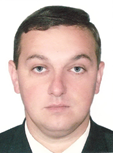 ТЕРЛЯКОВИЧАНДРЕЙ АЛЕКСАНДРОВИЧРодился 29 января 1980 года. Образование высшее, окончил в 2002 году Белорусскую государственную сельскохозяйственную академию по специальности «мелиорация и водное хозяйство», в 2012 году – Академию управления при Президенте Республики Беларусь по специальности «управление предприятиями агропромышленного комплекса».Работает директором коммунального дочернего унитарного предприятия мелиоративных систем «Дубровенское ПМС». Проживает в городе Дубровно. Член Белорусской партии «Белая Русь». Является депутатом Дубровенского районного Совета депутатов 28 созыва.Уважаемые избиратели!Моя цель – стабильное настоящее и уверенное будущее села, гарантированное участие каждого жителя в жизни района, защита прав и свобод, удовлетворение ваших культурных, духовных и образовательных потребностей, обеспечение доступа к качественным медицинским, жилищно-коммунальным и бытовым услугам.Я иду на выборы, чтобы:- помогать   жителям моего избирательного округа в решении вопросов жизнеобеспечения;- сотрудничать со всеми, кто реально желает и может работать на благо села.